รายงานผลการดำเนินการตามมาตรการส่งเสริมคุณธรรม
และความโปร่งใสภายในหน่วยงาน 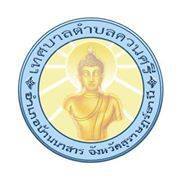 เทศบาลตำบลควนศรีอำเภอบ้านนาสาร จังหวัดสุราษฎร์ธานีคำนำ		สำนักงานคณะกรรมการป้องกันและปราบปรามการทุจริตแห่งชาติ (สำนักงาน ป.ป.ช.) ได้พัฒนาเครื่องมือการประเมินเชิงบวกเพื่อเป็นมาตรการป้องกันการทุจริต และเป็นกลไกในการสร้างความตระหนักรู้ให้กับหน่วยงานภาครัฐมีการดำเนินงานอย่างโปร่งใสและคุณธรรม โดยใช้ชื่อว่า การประเมินคุณธรรมและความโปร่งใสในการดำเนินงานของหน่วยงานภาครัฐ (Integrity and transparency Assessment: ITA) ปัจจุบันการประเมินคุณธรรมและความโปร่งใสในการดำเนินงานของหน่วยงานภาครัฐ (Integrity and transparency Assessment: ITA) ถือได้ว่าเป็นมาตรการป้องกันการทุจริตเชิงรุก และมุ่งหวังให้หน่วยงานภาครัฐได้ยกระดับคุณธรรมและความโปร่งใสของหน่วยงานของตน และมุ่งหวังให้หน่วยงานภาครัฐได้มีการปรับปรุงพัฒนาตนเองในด้านคุณธรรมและความโปร่งใสเพื่อให้เกิดธรรมาภิบาลในหน่วยงานภาครัฐ มีการดำเนินงานที่มุ่งให้เกิดประโยชน์ต่อประชาชนและส่วนรวมเป็นสำคัญ และลดโอกาสที่จะเกิดการทุจริตและประพฤติมิชอบในหน่วยงานภาครัฐ ส่งผลให้หน่วยงานภาครัฐสามารถบรรลุตามเป้าหมายที่กำหนดไว้ในแผนแม่บทภายใต้ยุทธศาสตร์ชาติ ประเด็นที่ 21 การต่อต้านการทุจริตและประพฤติมิชอบ (พ.ศ. 2561 – 2580) 		เพื่อให้การประเมินคุณธรรมและความโปร่งใสของหน่วยงานภาครัฐ(Integrity and transparency Assessment: ITA) ในปี พ.ศ. ๒๕๖๖ เป็นไปด้วยความเรียบร้อย เทศบาลตำบลควนศรี จึงได้จัดทำรายงานผลการดำเนินการตามมาตรการส่งเสริมคุณธรรมและความโปร่งใสภายในหน่วยงาน เพื่อสามารถนำฐานข้อมูลไปวิเคราะห์เพื่อให้การประเมินคุณธรรมและความโปร่งใสของหน่วยงานภาครัฐ(Integrity and transparency Assessment: ITA) ของเทศบาลตำบลควนศรีมีประสิทธิภาพในปีถัดไป                                                                                                                เทศบาลตำบลควนศรี                                                                                                       27    มีนาคม 2566เทศบาลตำบลควนศรี อำเภอบ้านนาสาร จังหวัดสุราษฎร์ธานีได้ดำเนินการวิเคราะห์ผลการประเมินคุณธรรมและความโปร่งใส่ของหน่วยงานภาครัฐ(Integrity and transparency Assessment: ITA) ในปี พ.ศ. 2565 ที่มาผ่าน ประกอบด้วย ประเด็นข้อบกพร่องหรือจุดอ่อนที่จะต้องแก้ไขโดยเร่งด่วน ประเด็นที่จะต้องพัฒนาให้ดีขึ้น แนวทางการนำผลการวิเคราะห์ไปสู่แนวทางการปฏิบัติของหน่วยงาน ตลอดถึงข้อเสนอแนะในการจัดทำมาตรการเพื่อขับเคลื่อนการส่งเสริมคุณธรรมและความโปร่งใสภายในหน่วยงานให้ดีขึ้น ซึ่งจากการวิเคราะห์สามารถสรุปได้ว่า มีประเด็นที่ต้องพัฒนาให้ดีขึ้น ได้แก่ ตัวชี้วัดการใช้อำนาจ ตัวชี้วัดประสิทธิภาพการสื่อสาร และตัวชี้วัดการป้องกันการทุจริต จึงมีแนวทางการพัฒนาดังนี้           บัดนี้ เทศบาลตำบลควนศรี อำเภอบ้านนาสาร จังหวัดสุราษฎร์ธานี ได้ดำเนินการตามมาตรการส่งเสริมคุณธรรมและความโปร่งใสภายในหน่วยงาน ของเทศบาลตำบลควนศรี เรียบร้อยแล้ว รายละเอียดมีดังนี้มาตรการแนวทางการปฏิบัติขั้นตอน/วิธีการปฏิบัติผู้รับผิดชอบการกำกับติดตามมาตรการตรวจสอบการใช้ดุลพินิจ - จัดทำมาตรการตรวจสอบการใช้ดุลพินิจ - จัดทำคู่มือการปฏิบัติงานหรือหลักเกณฑ์มาตรฐานการปฏิบัติงาน -กำหนดบทบาทหน้าที่ของผู้บริหารทุกระดับ ให้ครอบคลุมถึงการตรวจสอบ กำกับดูแล ติดตามการปฏิบัติงาน และการใช้ดุลพินิจของผู้ใต้บังคับบัญชา ให้เป็นไปตามกฎหมาย กฎ ระเบียบ ข้อบังคับ ประกาศหลักเกณฑ์ มาตรฐาน คู่มือการปฏิบัติงาน อย่างเคร่งครัด- วิเคราะห์และบริหารความเสี่ยงเกี่ยวกับการใช้ดุลพินิจของผู้ปฏิบัติงานและกำหนดระบบ แนวทางป้องกัน1. ผู้รับผิดชอบดำเนินการจัดทำมาตรการตรวจสอบการใช้ดุลพินิจ 2.   ผู้บริหารประกาศหลักเกณฑ์ หรือมาตรการ เพื่อให้เจ้าหน้าที่ และบุคคลภายนอกรับทราบ 3. ผู้รับผิดชอบดำเนินการเผยแพร่มาตรการตรวจสอบการใช้ดุลพินิจ บนเว็บไซต์หลักของหน่วยงาน สำนักปลัดรายงานผลการดำเนินงานตามมาตรการ - รอบ 6 เดือน - รอบ 12 เดือน มาตรการแนวทางการปฏิบัติขั้นตอน/วิธีการปฏิบัติผู้รับผิดชอบการกำกับติดตามมาตรการเผยแพร่ข้อมูลต่อสาธารณะจัดให้มีช่องทางในการบริการข้อมูลข่าวสารตามมาตรา ๙ ของพระราชบัญญัติข้อมูลข่าวสารของราชการ พ.ศ. ๒๕๔๐ และข้อมูลที่ต้องเปิดเผยต่อสาธารณะตามแนวทางที่สำนักงาน ป.ป.ช. กำหนดทางเว็บไซต์หลักของหน่วยงาน และช่องทางอื่นตามความเหมาะสม เพื่อให้ประชาชนสามารถตรวจสอบและสืบค้นข้อมูลที่ครบถ้วน ถูกต้อง ทันสมัย ได้อย่างสะดวกและรวดเร็ว1. ผู้รับผิดชอบจัดให้มีข้อมูลเผยแพร่ต่อสาธารณชนบนเว็บไซต์หลักของหน่วยงานตามแนวทางที่สำนักงาน ป.ป.ช. โดยกำหนดให้มีช่องทางที่หลากหลายเช่น เช่น Website ,Instagram , Facebook  ฯลฯ ควรมีช่องทางในการแจ้งเบาะแสการทุจริต เช่น สายด่วน หรือช่องทางอื่นๆ ตามความเหมาะสม 	2. ติดตามและตรวจสอบสถานะของข้อมูลข่าวสารให้เป็นปัจจุบัน งานประชาสัมพันธ์ สำนักปลัดรายงานผลการดำเนินงานตามมาตรการ - รอบ 6 เดือน- รอบ 12 เดือนประกาศเจตจำนงการบริหารงานด้วยความซื่อสัตย์สุจริตอย่างมีคุณธรรมและโปร่งใสผู้บริหารควรแสดงเจตจำนงหรือคำมั่นสัญญาว่า จะปฏิบัติงานด้วยความซื่อสัตย์สุจริต โปร่งใส และเป็นไปตามหลักธรรมมาภิบาล มีการจัดทำแผนปฏิบัติการป้องกันแก้ไขการทุจริตประจำปีให้ชัดเจนผู้บริหารประกาศจำนงการบริหารงานด้วยความซื่อสัตย์สุจริตอย่างมีคุณธรรมและโปร่งใส ประจำปี 2565 สำนักปลัดรายงานผลการดำเนินงานตามมาตรการ -รอบ 6 เดือน -รอบ 12 เดือนมาตรการรายละเอียดการดำเนินงานระยะเวลาการดำเนินงานผลการดำเนินการผลการดำเนินการหมายเหตุมาตรการรายละเอียดการดำเนินงานระยะเวลาการดำเนินงานผลผลิตผลลัพธ์หมายเหตุมาตรการตรวจสอบการใช้ดุลพินิจ จัดทำมาตรการตรวจสอบการใช้ดุลพินิจ (เผยแพร่ข้อมูลสู่สาธารณบนเว็บไซต์หลักของหน่วยงาน เมื่อวันที่ ๒๗ เดือน มีนาคม พ.ศ. 2566เดือนมีนาคม๒๕๖๖มาตรการตรวจสอบการใช้ดุลพินิจการใช้ดุลพินิจขอผู้บังคับบัญชาเป็นไปตามกฎหมาย ระเบียบข้อบังคับประกาศ หลักเกณฑ์มาตรฐาน คู่มือการปฏิบัติงาน อย่างเคร่งครัดมาตรการเผยแพร่ข้อมูลต่อสาธารณะ- จัดทำมาตรการเผยแพร่ข้อมูลต่อสาธารณะ(เผยแพร่ข้อมูลสู่สาธารณบนเว็บไซต์หลักของหน่วยงาน เมื่อเมื่อวันที่ ๒๗ เดือน มีนาคม พ.ศ. 2566- เผยแพร่ข้อมูลที่ถูกต้อง รวดเร็ว ทันต่อสถานการณ์เผยแพร่ต่อสาธารณชน เดือนมีนาคม ๒๕๖๖ (รอบที่1)เดือนกันยายน ๒๕๖๖ (รอบที่2)มาตรการเผยแพร่ข้อมูลต่อสาธารณะรายงานผลการดำเนินงานตามมาตรการเผยแพร่ข้อมูลต่อสาธารณะ- รอบ 6 เดือน- รอบ 12 เดือนประกาศเจตจำนงการบริหารงานด้วยความซื่อสัตย์สุจริตอย่างมีคุณธรรมและโปร่งใสมีประกาศเจตจำนงการบริหารงานด้วยความซื่อสัตย์สุจริตอย่างมีคุณธรรมและโปร่งใส ของผู้บริหาร เทศบาลตำบลควนศรีเดือนมีนาคม๒๕๖๖ประกาศเจตจำนงการบริหารงานด้วยความซื่อสัตย์สุจริตอย่างมีคุณธรรมและโปร่งใสรายงานผลการดำเนินงานตามมาตรการ - รอบ 6 เดือน - รอบ 12 เดือน